ΑΙΤΗΣΗ ΥΠΟΨΗΦΙΟΥ/ΑΣ (*)για συμμετοχή στο Τοπικό Σχέδιο για την Απασχόληση «ΔΙΚΤΥΟ ΠΡΟΩΘΗΣΗΣ ΑΝΕΡΓΩΝ ΣΤΗΝ ΑΠΑΣΧΟΛΗΣΗ ΜΕΣΩ ΤΗΣ ΕΞΕΙΔΙΚΕΥΜΕΝΗΣ ΠΙΣΤΟΠΟΙΗΣΗΣ ΔΕΞΙΟΤΗΤΩΝ», που υλοποιείται από την Αναπτυξιακή Σύμπραξη «ΑΝΑΤΑΣΗ ΣΤΗΝ ΠΕΛΛΑ»(*) Τα υποβαλλόμενα με την παρούσα αίτηση στοιχεία δεν θα χρησιμοποιηθούν για σκοπό άλλο από αυτόν για τον οποίο υποβλήθηκαν. Για την εξασφάλιση της διαφάνειας στη διαδικασία επιλογής, η μοριοδότηση των επιμέρους κριτηρίων ή/και ιδιοτήτων των δυνητικά ωφελουμένων θα δημοσιοποιηθεί στους σχετικούς πίνακες κατάταξης που θα καταρτιστούν από το δικαιούχο φορέα, τηρουμένων των διατάξεων του Ν. 2472/1997 περί προστασίας δεδομένων προσωπικού χαρακτήρα.Β. ΕΠΑΓΓΕΛΜΑΤΙΚΑ ΣΤΟΙΧΕΙΑΒ.4 ΕΠΑΓΓΕΛΜΑΤΙΚΗ ΕΜΠΕΙΡΙΑΓ. ΕΚΠΑΙΔΕΥΣΗ – ΚΑΤΑΡΤΙΣΗ Γ.1 ΣΠΟΥΔΕΣΓ.2 ΣΥΜΜΕΤΟΧΗ ΣΕ ΣΕΜΙΝΑΡΙΑ – ΠΡΟΓΡΑΜΜΑΤΑ ΚΑΤΑΡΤΙΣΗΣΓ.3 ΞΕΝΕΣ ΓΛΩΣΣΕΣ* Επίπεδα: Α1/2: Βασικός χρήστης - Β1/2: Ανεξάρτητος χρήστης - C1/2: Έμπειρος χρήστηςΓ.4 ΓΝΩΣΗ Η/ΥΓ.5 ΕΙΔΙΚΕΣ ΓΝΩΣΕΙΣ – ΔΕΞΙΟΤΗΤΕΣ (κατά την κρίση του υποψηφίου)Δ. ΣΥΝΗΜΜΕΝΑ ΔΙΚΑΙΟΛΟΓΗΤΙΚΑ:Δύο (2) ΦωτογραφίεςΒιογραφικό Σημείωμα μορφής Εuropass (υπόδειγμα και οδηγίες στη σελίδα www.anatasistinpella.gr)Φωτοτυπία Δελτίου Αστυνομικής Ταυτότητας ή ΔιαβατηρίουΦωτοτυπία άδειας παραμονής σε ισχύ (για τους υπηκόους τρίτων χωρών)Αντίγραφο Απολυτηρίου Στρατού ή Πιστοποιητικό Τύπου ΑΈγγραφο πιστοποίησης μόνιμης κατοικίας (Βεβαίωση μόνιμης κατοικίας ή συμβόλαιο ή λογαριασμός ΔΕΚΟ ή εκκαθαριστικό Δ.Ο.Υ. ή Υπεύθυνη Δήλωση τόπου κατοικίας)Αντίγραφα βεβαιώσεων εργασίας (βεβαιώσεις εργοδότη, συμβάσεις)Αντίγραφα πτυχίων σπουδών Αντίγραφα πτυχίων ξένων γλωσσώνΑντίγραφα πιστοποιητικών γνώσης χειρισμού Η/Υ Αντίγραφα βεβαιώσεων παρακολούθησης σεμιναρίων - προγραμμάτων κατάρτισης Οποιοδήποτε άλλο στοιχείο που κρίνουν οι ενδιαφερόμενοι ότι θα βοηθήσει την επιτροπή στην επιλογή των συμμετεχόντων στο πρόγραμμαΕπιπρόσθετα για τους ανέργους:Φωτοτυπία Κάρτας Ανεργίας Επιπρόσθετα για τους νέους επιστήμονες:Βεβαίωση έναρξης εργασιώνΒεβαίωση μεταβολής έδραςΕκκαθαριστικό Σημείωμα οικονομικού έτους έναρξης της δραστηριότηταςΠιστοποιητικό οικογενειακής κατάστασηςΕπιπρόσθετα για τους ασφαλισμένους στον ΟΓΑ:Βεβαίωση ασφάλισης ή αριθμός μητρώου ασφάλισης ΥΠΕΥΘΥΝΗ ΔΗΛΩΣΗΔηλώνω υπεύθυνα ότι: όλα τα στοιχεία που αναφέρω στην παραπάνω αίτηση είναι ακριβή και αληθή, τα συνημμένα δικαιολογητικά είναι γνήσια αντίγραφα  εκ των πρωτοτύπων που έχω στα χέρια μου, γνωρίζω ότι τα στοιχεία μου, τα οποία αναφέρονται στην παρούσα αίτηση, θα καταχωρηθούν στο Πληροφοριακό Σύστημα της Αναπτυξιακής Σύμπραξης για την επιλογή των ωφελουμένων με αποκλειστικό σκοπό τη διευκόλυνση της διαχείρισης και παρακολούθησης της Πράξης. Ο/Η υποψήφιος/α(ονοματεπώνυμο)(υπογραφή)   Ημερομηνία: ………… /………… /………………Πληροφορίες – κατάθεση αιτήσεωνwww.anatasistinpella.grinfo@anatasistinpella.gr τηλ. 801 11 55 300LEVER - ΣΥΜΒΟΥΛΟΙ ΑΝΑΠΤΥΞΗΣ Α.Ε.26ης Οκτωβρίου 43, Τ.Κ. 54627, Θεσσαλονίκη Τηλ.: 2310 552000 Fax: 2310 552114ΚΑΙΝΟΤΟΜΕΣ ΑΝΑΠΤΥΞΙΑΚΕΣ ΔΡΑΣΕΙΣ –“I.DE.A. Ε.Π.Ε.” Χρ. Πίψου 9 & Μαντζάρου, Τ.Κ.: 54627, Θεσσαλονίκη Τηλ. 2310 546816  Fax: 2310 532820Αναπτυξιακή Πέλλας Αναπτυξιακή Α.Ε. ΟΤΑ (ΑΝ.ΠΕ.): Σακελλαροπούλου 14, Τ.Κ. 58200 Έδεσσα T: (+30)2381024858, 21000 F: (+30)2381023181Δήμος Αλμωπίας: Πλατεία Αγγέλη Γάτσου, Τ.Κ.: 584 00   Αριδαία Τηλ: 2384350200 Φαξ: 2384350213Δήμος Έδεσσας: Πλατεία Αιγών 1, Τ.Κ.: 58200 Έδεσσα Τηλ: 2381350700 Δήμος Πέλλας: Χατζηδημητρίου & Ε. Αντίστασης,  Τ.Κ.: 58100 Γιαννιτσά  Τηλ: 2382350-808 Φαξ: 2382021-544Δήμος Σκύδρας: Εθνικής Αντιστάσεως 20, Τ.Κ.: 58500, Σκύδρα Τηλ: 2381351802Α. ΠΡΟΣΩΠΙΚΑ ΣΤΟΙΧΕΙΑΑ. ΠΡΟΣΩΠΙΚΑ ΣΤΟΙΧΕΙΑ1. Επώνυμο:2. Όνομα:3. Ον. πατέρα:4. Όνομα μητέρας:5. Ημερομηνία γέννησης:6. Φύλο:7. Υπηκοότητα:8. Δήμος:	9. Οδός:10. Αριθμός:	                      11. Τ.Κ.:12. Τηλέφωνο:13. Κινητό:	14. e-mail:15. Α.Δ.Τ. ή Διαβατηρίου:16. Α.Φ.Μ.:17. Δ.Ο.Υ.:18. Α.Μ.Κ.Α.:19.Α.Μ. Ι.Κ.Α.:19. Στρατιωτική θητεία εκπληρωμένη:  ΝΑΙ	ΟΧΙΑπό:                                 έως:19. Στρατιωτική θητεία εκπληρωμένη:  ΝΑΙ	ΟΧΙΕάν όχι ημερομηνία παρουσίασης:Β.1 ΑΝΕΡΓΟΙ ΑΕΙ/ΤΕΙ/ Μέσης Εκπαίδευσης 20. Αρ. Κάρτας Ανεργίας:21. Ημερομηνία έκδοσης:22. Αρμόδιο ΚΠΑ ΟΑΕΔ:23. Μήνες ανεργίας:Β.2 ΝΕΟΙ ΕΠΙΣΤΗΜΟΝΕΣ24. Έδρα:25. Ημερομηνία έναρξης επιτηδεύματος:26. Ημερομηνία πρώτης μεταβολής (σε ανεξάρτητο επαγγελματικό χώρο):27. Έτος κτήσης πτυχίου (απόκτησης ειδικότητας  για ιατρούς):28. Ατομικό εισόδημα του οικονομικού έτους της έναρξης:  έως 12.000€ 	άνω 12.000€(βάσει εκκαθαριστικού σημειώματος)Β.3 ΑΓΡΟΤΕΣ 29. Ατομικό εισόδημα Οικονομικό Έτος 2011:  έως 3.000€ από αγροτικές δραστηριότητες 	έως 9.000€ από λοιπές πηγές (βάσει εκκαθαριστικού σημειώματος)30. Αριθμός Μητρώου ΟΓΑ (ή ΜΑΕΕ από τον ΟΠΕΚΕΠΕ):30. Αριθμός Μητρώου ΟΓΑ (ή ΜΑΕΕ από τον ΟΠΕΚΕΠΕ):31. Αριθμός προστατευόμενων μελών:ΕΡΓΟΔΟΤΗΣΘΕΣΗ / ΑΝΤΙΚΕΙΜΕΝΟ ΕΡΓΑΣΙΑΣΗΜΕΡΟΜΗΝΙΕΣ(από – εώς)ΛΟΓΟΣ ΔΙΑΚΟΠΗΣΤΙΤΛΟΣ  ΣΠΟΥΔΩΝΙΔΡΥΜΑΗΜΕΡΟΜΗΝΙΕΣ (από – εώς)ΤΙΤΛΟΣ ΠΡΟΓΡΑΜΜΑΤΟΣΗΜΕΡΟΜΗΝΙΕΣ(από – εώς)ΤΟΠΟΣΦΟΡΕΑΣΓΛΩΣΣΑ ΕΠΙΠΕΔΟ (*)ΠΙΣΤΟΠΟΙΗΤΙΚΟ ΓΛΩΣΣΟΜΑΘΕΙΑΣ (εάν υπάρχει)ΑΝΤΙΚΕΙΜΕΝΟΕΠΙΠΕΔΟ (χαμηλό-μέσο-καλό-άριστο)ΠΙΣΤΟΠΟΙΗΤΙΚΟ (εάν υπάρχει)ΕΙΔΙΚΕΣ ΓΝΩΣΕΙΣ - ΔΕΞΙΟΤΗΤΕΣΝαιΛίγοΚαθόλου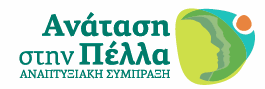 